Приложение № 14  К реестру мест (площадок) накопления твердых коммунальных отходов на территории Талашкинского сельского поселения Смоленского района Смоленской области  СХЕМА РАСПОЛОЖЕНИЯ ОБЪЕКТОВ ТКО В С.ТАЛАШКИНО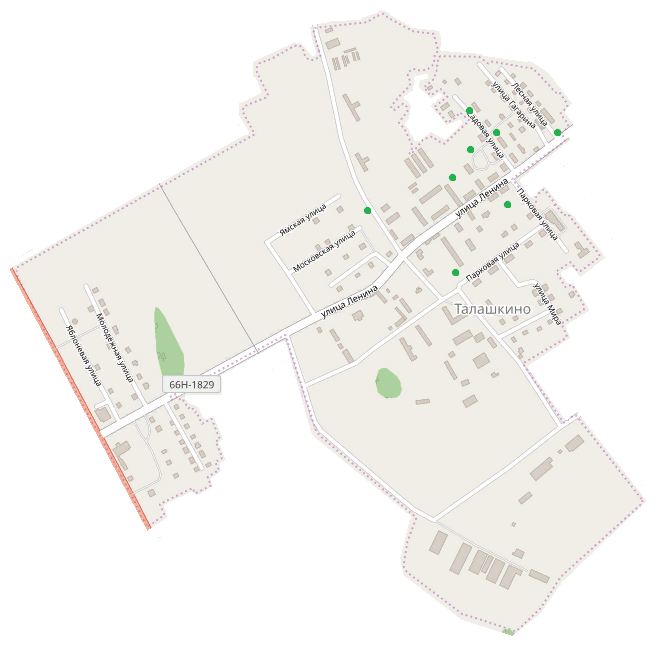 Условные обозначения:       места накопления ТКО